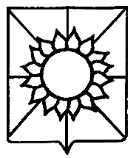 АДМИНИСТРАЦИЯ НОВОБЕРЕЗАНСКОГО СЕЛЬСКОГО ПОСЕЛЕНИЯ КОРЕНОВСКОГО РАЙОНАПОСТАНОВЛЕНИЕ            от 22.02.2023               		                                                   № 22поселок НовоберезанскийО внесении изменения в постановление администрации Новоберезанского сельского поселения Кореновского района от 8 августа 2022 года № 87 «Об утверждении ведомственной программы  «Капитальный ремонт системы водоснабжения Новоберезанского сельского поселения Кореновского района на 2023 год»	В соответствии со статьями 7, 14 Федерального Закона от 6 октября 2003 года № 131-ФЗ «Об общих принципах организации местного самоуправления в Российской Федерации», Порядком  разработки, утверждения и реализации ведомственных целевых  программ  Новоберезанского  сельского поселения Кореновского района»,  утвержденным постановлением  администрации  Новоберезанского  сельского  поселения Кореновского района  02  ноября  2020  года  №102, Уставом Новоберезанского сельского поселения Кореновского района, администрация Новоберезанского сельского поселения Кореновского района п о с т а н о в л я е т:	1. Внести в постановление администрации Новоберезанского сельского поселения Кореновского района от 8 августа 2022 года № 87 «Об утверждении ведомственной программы «Капитальный ремонт системы водоснабжения Новоберезанского сельского поселения Кореновского района на 2023 год»изменение, изложив приложение к постановлению в новой редакции (прилагается).	2. Финансирование расходов по реализации муниципальной программы «Капитальный ремонт системы водоснабжения Новоберезанского сельского поселения Кореновского района на 2023 год» осуществлять в пределах средств, предусмотренных бюджетом Новоберезанского сельского поселения Кореновского района на 2023 год.         3. Контроль за выполнением настоящего постановления оставляю за собой.	4. Настоящее постановление вступает в силу со дня его подписания.Глава Новоберезанского сельского поселенияКореновский район                                                                             А.В. ЗарицкийПриложениек постановлению администрацииНовоберезанского сельского поселенияКореновского районаот ______________ № _____ВЕДОМСТВЕННАЯ ЦЕЛЕВАЯ ПРОГРАММА «Капитальный ремонт системы водоснабжения Новоберезанского сельского поселения Кореновского района на 2023 год»Паспортведомственной целевой программы «Капитальный ремонт системы водоснабжения Новоберезанского сельского поселения Кореновского района на 2023 год»Раздел 1. «Содержание проблемы, обоснование необходимости ее решения в рамках ведомственной целевой программы»Сложившаяся на территории Новоберезанского сельского поселения Кореновского района ситуация в сфере развития инженерной инфраструктуры и предоставления коммунальных услуг населению, в том числе по водоснабжению, препятствует формированию социально-экономических условий устойчивого развития сельского поселения.Одной из проблем развития Новоберезанского сельского поселения является неудовлетворительное обеспечения населения питьевой водой.Большинство систем питьевого водоснабжения не имеет необходимых сооружений и технологического оборудования для улучшения качества воды. Более 50 процентов от общей протяженности уличной водопроводной сети находится в аварийном состоянии и нуждается в замене. Неучтенные расходы (потери) воды достигают 29 процентов.Низкий уровень вложений не обеспечивает своевременного выполнения капитального ремонта основных фондов организацией жилищно-коммунального хозяйства и приводит к дальнейшему снижению надежности работы коммунальных систем. В результате возрастает не только количество аварий и повреждений на один километр сетей, что является негативным социальным фактором, но и увеличиваются затраты на восстановление основных фондов.Решение организационно-методических, экономических и правовых проблем в сфере водоснабжения населенных пунктов Новоберезанского сельского поселения требует использование программно-целевого метода.Раздел 2. «Цели и задачи, целевые показатели ведомственной целевой программы, сроки ее реализации»Цели:           Бесперебойное, гарантированное удовлетворение потребности населения Новоберезанского сельского поселения Кореновского района в питьевой воде.Задачи:           Развитие систем коммунальной инфраструктуры водоснабжения с привлечением внутренних и внешних инвестиций;           Повышение качества предоставления коммунальной услуги водоснабжения и инженерного обустройства населенных пунктов Новоберезанского сельского поселения;           Проведение комплекса мероприятий по ремонту объектов водоснабжения в населенных пунктах Новоберезанского сельского поселенияПеречень  целевых показателей ведомственной целевой программыЦелевые индикаторыСроки реализации Программы - 2023 годРаздел 4 «Обоснование финансового обеспечения ведомственной целевой программы»Программа реализуется за счет средств, выделяемых из краевого бюджета, бюджета Новоберезанского сельского поселения Кореновского района.Финансирование данной программы на 2023 год – 6994,0 тыс. рублей.МЕРОПРИЯТИЯ ведомственной целевой программыРаздел 5 «Механизм реализации ведомственной целевой программы»Управление реализацией ведомственной целевой программы осуществляется главным распорядителем средств бюджета Новоберезанского сельского поселения Кореновского района в лице разработчика программы, который:обеспечивает разработку ведомственной целевой программы, ее согласование с координатором соответствующей муниципальной программы Новоберезанского сельского поселения Кореновского района, в случае если реализация ведомственной целевой программы предполагается в рамках муниципальной программы Новоберезанского сельского поселения Кореновского района;принимает решение о необходимости внесения в установленном порядке изменений в ведомственную целевую программу;несет ответственность за достижение целевых показателей ведомственной целевой программы;проводит мониторинг реализации ведомственной целевой программы;ежегодно проводит оценку эффективности реализации ведомственной целевой программы;организует информационную и разъяснительную работу, направленную на освещение целей и задач ведомственной целевой программы на официальном сайте в информационно-телекоммуникационной сети «Интернет»;размещает информацию о ходе реализации и достигнутых результатах ведомственной целевой программы на официальном сайте в информационно-телекоммуникационной сети «Интернет»;осуществляет иные полномочия, установленные ведомственной целевой программой.Финансирование расходов на реализацию ведомственных целевых программ осуществляется в порядке, установленном для исполнения бюджета Новоберезанского сельского поселения Кореновского района.Ежегодно, до 1 марта года, следующего за отчетным годом, разработчик ведомственной целевой программы готовит доклад (отчет) о ходе реализации ведомственной целевой программы, который утверждается постановлением администрации Новоберезанского сельского поселения.   Доклад (отчет) о ходе реализации ведомственной целевой программы должен содержать:сведения о фактических объемах финансирования ведомственной целевой программы в целом и по каждому мероприятию в разрезе источников финансирования;сведения о фактическом выполнении мероприятий ведомственных целевых программ с указанием причин их невыполнения или неполного выполнения;сведения о соответствии фактически достигнутых целевых показателей реализации ведомственной целевой программы плановым показателям, установленным ведомственной целевой программой;оценку эффективности реализации ведомственной целевой программы.В случае расхождений между плановыми и фактическими значениями объемов финансирования и целевых показателей ведомственной целевой программы проводится анализ факторов и в докладе (отчете) о ходе реализаций ведомственной целевой программы указываются причины, повлиявшие на такие расхождения.Контроль за выполнением программы осуществляется в соответствии с  постановлением администрации Новоберезанского сельского поселения Кореновского района от 22 июня 2015 года № 103 «Об утверждении Порядка принятия решения о разработке, реализации и оценке эффективности муниципальных программ в Новоберезанском сельском поселении Кореновского района».Раздел 6 «Оценка социально-экономической эффективности ведомственной целевой программы»Приоритет в оценке эффективности Программы отдается показателям общественной эффективности, поскольку она позволяет наиболее полно оценить последствия от реализации программных мероприятий.Реализация Программы позволит решить важнейшие                   социально-экономические задачи:  отремонтировать водопроводные сети на  территории Новоберезанского сельского поселения Кореновского района в размере 2 км;повысить надежность работы систем водоснабжения; обеспечить население качественной питьевой водой; улучшить санитарно-эпидемиологическую обстановку на территории  Кореновского городского поселения;снизить неучтенные расходы (потери) воды в Новоберезанском сельском поселении Кореновского района ;увеличить количество отремонтированных сетей.Глава Новоберезанского сельского поселения Кореновский район                                                                               А.В. Зарицкий2ЛИСТ СОГЛАСОВАНИЯпроекта постановления администрации Новоберезанского сельского поселения Кореновского районаот_____________ №_____ «О внесении изменения в постановление администрации Новоберезанского сельского поселения Кореновского района от 8 августа 2022 года № 87 «Об утверждении ведомственной программы  «Капитальный ремонт системы водоснабжения Новоберезанского сельского поселения Кореновского района на 2023 год»Проект подготовлен и внесен:Начальник финансового отдела администрации Новоберезанского сельского поселения Кореновского района                                                                            Т.Н. СевероваПроект согласован:Начальник общего отдела администрации Новоберезанского сельского поселения Кореновского района                                                                               В.Ю. ЗленкоВедущий специалист общего отдела администрации Новоберезанского сельского поселения Кореновского района                                                                          И.А. ВозняковаНаименование главного распорядителяАдминистрация Новоберезанского сельского поселения Кореновского районаРазработчик программыАдминистрация Новоберезанского сельского поселения Кореновского районаИсполнитель программыАдминистрация Новоберезанского сельского поселения Кореновского районаОснование для разработки ведомственной целевой программыФедеральный закон от 6 октября 2003 года № 131-ФЗ «Об общих принципах организации местного самоуправления в Российской Федерации», Федеральный закон от 7 декабря 2011 года № 416-ФЗ «О водоснабжении и водоотведении», Устав Новоберезанского сельского поселения Кореновского района.Цели ведомственной целевой программыБесперебойное, гарантированное удовлетворение потребности населения Новоберезанского сельского поселения Кореновского района в питьевой воде.Задачи ведомственной целевой программыРазвитие систем коммунальной инфраструктуры водоснабжения с привлечением внутренних и внешних инвестиций; Повышение качества предоставления коммунальной услуги водоснабжения и инженерного обустройства населенных пунктов Новоберезанского сельского поселения;проведение комплекса мероприятий по ремонту объектов водоснабжения в населенных пунктах Новоберезанского сельского поселенияПеречень  целевых показателей ведомственной целевой программыЗамена сети водопровода на территории Новоберезанского сельского поселения:Базовый показатель в 2023 году  количество отремонтированной водопроводной сети 2км;Объемы и источники финансированияФедеральный бюджет-6 378,0 тыс. рублейКраевой бюджет -266,0 тыс. рублейМестный бюджет -350,0 тыс. рублейСроки реализации ведомственной целевой программы2023 годНаименование целевых индикаторовЕдиница измеренияЗначение индикатораЗначение индикатораЗначение индикатораНаименование целевых индикаторовЕдиница измерения1-й год2-й год3-й годЗамена сети водопровода на территории Новоберезанского сельского поселения км200Наименование объектовИсточники финансирования программы в тыс. рублейИсточники финансирования программы в тыс. рублейИсточники финансирования программы в тыс. рублейСроки реализации мероприятий по программе Наименование объектовСредства бюджета поселения, тыс. руб.Средства краевого бюджета, тыс. руб.Средства краевого бюджета, тыс. руб.Средства Федерального бюджета, тыс. руб.Всего средств из всех источников финансирования, тыс. руб.Сроки реализации мероприятий по программе «Капитальный ремонт системы водоснабжения. Замена сети водопровода в поселке Новоберезанский по проезду Пионерский от дома № 2 до дома №3»350,0266,0266,06378,06994,02023 год«Капитальный ремонт системы водоснабжения. Замена сети водопровода в поселке Новоберезанский по улице Пионерской от дома № 1 до дома №5»350,0266,0266,06378,06994,02023 год«Капитальный ремонт системы водоснабжения. Замена сети водопровода в поселке Новоберезанский по улице Пионерской от дома № 2 до дома №8»350,0266,0266,06378,06994,02023 год«Капитальный ремонт системы водоснабжения. Замена сети водопровода в поселке Новоберезанский  по улице Центральная (от ул. Восточная дом № 37 до ул. Центральная дом № 1)»350,0266,0266,06378,06994,02023 год«Капитальный ремонт системы водоснабжения. Замена сети водопровода в поселке Комсомольский по ул. Широкая (от ул. Северная дом №14 до ул. Широкая дом № 7)» 350,0266,0266,06378,06994,02023 год«Капитальный ремонт системы водоснабжения. Замена сети водопровода в поселке Комсомольский по улице Комсомольская от дома № 1 до дома № 13 (между улицами Садовой и Школьной)» 350,0266,0266,06378,06994,02023 год«Капитальный ремонт системы водоснабжения. Замена сети водопровода в поселке Комсомольский по улице Красноармейская от дома № 2а до дома № 8(между улицами Садовой и Школьной)» 350,0266,0266,06378,06994,02023 год«Капитальный ремонт системы водоснабжения. Замена сети водопровода в поселке Комсомольский по улице Светлая от дома № 2 до дома № 6»350,0266,06378,06994,02023 год«Капитальный ремонт системы водоснабжения. Замена сети водопровода в поселке Комсомольский по улице Новогодняя от дома № 2 до № 10 (между улицами Светлой и Школьной)350,0266,06378,06994,02023 год«Капитальный ремонт системы водоснабжения. Замена сети водопровода в поселке Комсомольский по улице Северная от дома № 15 до дома №21»350,0266,06378,06994,02023 годИТОГО350,0266,06378,06994,02023 год